Pesterzsébet, 2021. március 28.Kreisz János, lelkészÍme a király!- virágvasárnap - Lectio: Máté 21; 1-9„És mikor közeledtek Jeruzsálemhez, és Bethfagéba, az olajfák hegyéhez jutottak vala, akkor elkülde Jézus két tanítványt, És monda nékik: Menjetek ebbe a faluba, amely előttetek van, és legott találtok egy megkötött szamarat és vele együtt az ő vemhét; oldjátok el és hozzátok ide nékem.És ha valaki valamit szól néktek, mondjátok, hogy az Úrnak van szüksége rájuk: és legott el fogja bocsátani őket.Mindez pedig azért lett, hogy beteljesedjék a próféta mondása, aki így szólott: Mondjátok meg Sion leányának: Ímhol jő néked a te királyod, alázatosan és szamáron ülve, és teherhordozó szamárnak vemhén.A tanítványok pedig elmenvén és úgy cselekedvén, amint Jézus parancsolta vala nékik, Elhozák a szamarat és annak vemhét, és felső ruháikat rájuk teríték, és ráüle azokra.A sokaság legnagyobb része pedig felső ruháit az útra teríté; mások pedig a fákról gallyakat vagdalnak és hintenek vala az útra.Az előtte és utána menő sokaság pedig kiált vala, mondván: Hozsánna a Dávid fiának! Áldott, aki jő az Úrnak nevében! Hozsánna a magasságban!”Alapige: Zakariás 9; 9„Örülj nagyon, Sionnak leánya, örvendezz, Jeruzsálem leánya! Ímé, jön néked a te királyod; igaz és szabadító ő; szegény és szamárháton ülő, azaz nőstényszamárnak vemhén.”Kedves Testvérek! Ez a prófécia, amit az imént felolvastam Zakariás könyvéből, közel 500 esztendővel Jézus Krisztus Jeruzsálembe való bevonulása előtt hangzott el. Isten Szentlelke félezer évvel a Messiás érkezése előtt megíratta ezt a csodálatos jövendölést a Megváltó érkezéséről, majd szóról-szóra be is teljesítette azt. A legapróbb részletekig úgy történt minden, ahogyan Isten Zakariás prófétával évszázadokkal előre megláttatta és megíratatta: szamárháton, nőstényszamárnak a csikóján, ujjongó nagy öröm között, Jeruzsálemben, királyi fogadtatásban részesítve azt a szegény és alázatos embert, aki Király! Jézus Krisztus. Talán nincs még egy olyan történet a Bibliában, amit ennyire félreértett volna, amikor megtörtént az akkori zsidó nép. Sok félreértés, hamis váradalom volt ebben az egész virágvasárnapi jelenetben, de az az egy mindenképpen igaz, hogy Krisztus valóban Úr és Király. Ez az egész virágvasárnapi bevonulás talán azért volt, hogy egyszer mindenki előtt nyilvánvalóvá legyen az, hogy Jézus Krisztus Úr és Király. A virágvasárnap tehát akkor is, azóta is, Jézus Király voltát hirdeti. Így a mai istentiszteleten én is „csak” erről fogok beszélni, hogy ez a Jézus, aki szamárháton, vonul be Jeruzsálembe, Ő a Király! Kedves Testvérek, mindenekelőtt azt szeretném megjegyezni, hogy ez a megállapítás: Krisztus a Király, akkor is igaz, ha nem látszik belőle semmi, ha ennek éppen az ellenkezője látszik, és akkor is, ha valaki nem hajlandó elismerni, vagy nem tud róla. Tehát nem én teszem Királlyá és Úrrá Krisztust. Hogy mennyire így van, arról maga Jézus tesz bizonyságot, hiszen azt mondja: „Nékem adatott minden hatalom mennyen és földön!” Vagy amit Péter apostol az első pünkösdi beszédében mond: „Bizonnyal tudja meg azért Izraelnek egész háza, hogy Úrrá és Krisztussá tette őt az Isten, azt a Jézust, akit ti megfeszítettetek.” Itt tehát arról van szó, hogy aki még eddig nem tudta volna, az is tudja meg, hogy Úrrá és Királlyá tette őt az Isten: „felmagasztalá őt, és ajándékoza néki oly nevet, a mely minden név fölött való; Hogy a Jézus nevére minden térd meghajoljon, mennyeieké, földieké és föld alatt valóké. És minden nyelv vallja, hogy Jézus Krisztus Úr az Atya Isten dicsőségére.” Figyeljétek a sorrendet! Jézus Krisztus kijelenti önmagáról, hogy Övé minden hatalom mennyen és földön, ezt zengik tovább az apostolok, és azóta a keresztyének. Nem emberek aggatták rá ezt a címet utólag. Fontos kiemelni, hogy nem mi tettük Őt azzá!  Hanem Ő maga jelenti ki Önmagáról, hogy az. Nem igénye van a királyi címre, hanem Ő maga az! Nem kell megszereznie, magához ragadnia ezt a tisztséget, hiszen Ő maga a Király. Azért fontos ezt kiemelni, mert ha az emberek tesznek valakit királlyá, az mindig megbuktatható lesz, hiszen mi ruházzuk fel hatalommal. Jézust nem mi ruháztuk fel a királyi címmel. Az Atya kijelenti Róla: „Ez az én szerelmes fiam, őt hallgassátok!” Valamint Jézus is kijelenti önmagáról, hogy: „Nékem adatott minden hatalom mennyen és földön…” Ez pedig megdönthetetlen hatalom. Hiába próbálta megdönteni a Sátán, hiába támadták a farizeusok és a főpap, hiába volt minden, hiszen Jézus Királysága legyőzhetetlen hatalom! Jézus király! Kedves testvérek, Jézusról ezt sokszor nagyon nehéz elhinni. Sokszor éppen az ellenkezőjét látjuk. Ha végignézzük Jézus történetét sok mindent mondhatunk rá, csak éppen azt nem, hogy királyi lenne. Elég a születése körülményeire gondolni, vagy arra, hogy városról városra járó tanító volt. Sokszor éhezett, gyalog bejárta egész Izraelt. Nem a legkirályibb vonások. De talán a legjobb példa erre Nagypéntek. Amikor a legkevesebb látszik az Ő királyi dicsőségéből, sőt, amikor éppen minden királyi dicsősége megsemmisülni látszik. Igen, mert minden látszat ellenére is a kereszten is az Ő királyi méltósága érvényesül, hiszen a főpapok és farizeusok, amikor Krisztust elítélték és keresztre feszítették, nem tettek egyebet, mint végrehajtották Krisztusnak az örökkévalóságtól fogva meglévő akaratát, megvalósították az Ő eleve elrendelt üdvözítő tervét. Ellenségei tehát, akik keresztfára juttatták: királyi akaratának engedelmeskedő szolgák voltak az Ő isteni terve véghezvitelében. Minden látszat az Ő királysága ellen szólt és mégis minden látszat ellenére is Ő volt a Király és Ő volt a győztes! És így van ez mindenkor Krisztus királyságával! Krisztus a Király: azt jelenti ez, hogy minden esemény, minden háborúság, minden siker, minden kudarc, minden öröm és tragédia az Ő terveit érleli, az Ő akaratát valósítja meg. Még az ellenségei is öntudatlanul bár, de néki szolgálnak!Neked királyod ez a Jézus?  Mert odáig még nincs is semmi probléma, ameddig Krisztusnak a nagyvilágban való királyi igénye elismeréséről van szó. A nehézség ott kezdődik, amikor nem a nagyvilágba, hanem az egyes emberi szívnek a kis világába akar bevonulni Jézus Úrként és Királyként! Amikor a világ Ura az én Uram akar lenni! Amikor az a Valaki, akinek adatott minden hatalom mennyen és földön, az én szívembe szeretne bevonulni. Mert egészen addig nincsen „baj” ameddig Jézus Jeruzsálembe akar bevonulni. Hiszen ott nagy a tömeg, ott én is elférek a sokaságban, ott én is letehetem a pálmaágakat. A nehézség ott kezdődik, amikor Jézus nem a nagyvilágba, nem csak Jeruzsálembe, hanem az én szívembe is be akar vonulni. A tiédbe bevonulhatott már? Te tudod Őt úgy fogadni, mint egy királyt? Mint a te királyodat? Oly’ sok mindennek mondták már ezt a Jézust. Nevezték Őt rabbinak, csodadoktornak, bölcs gurunak, hippinek, sőt tökéletes kommunistának is, csak, hogy néhányat extrém címet említsek. Te minek látod Őt? Minek mondod Őt? Eszembe jutott egy történet, amit olvastam, amely bemutatja, hogy mit is jelent a gyakorlatban Jézus királyként való elismerése. Stostokovszki rabbi, a tel-avivi zsidó szeminárium Talmud-tanára egyszer Haifából Jeruzsálembe utazott. Szemben ült vele egy fiatalember, aki éppen egy héber Újtestamentumot olvasott nagy buzgósággal. A rabbi keményen megfedte érte a fiatalembert. Ő viszont azzal válaszolt, hogy Újtestamentumát odaajándékozta a tudósnak. A rabbi még azon az estén, szobájába zárkózva, egyhuzamban végigolvasta a négy evangéliumot. Éjjel három órakor térdre borult és elkezdett imádkozni az Úr Jézus Krisztus nevében. „Több mint 200 olyan helyet találtam az Újtestamentumban, amelyek a kétség egyetlen árnyéka nélkül bizonyítják, hogy Jézus valóban a Messiás!” - mondotta. Ennek az embernek az életében Úrrá és Királlyá vált a Krisztus ettől a perctől fogva. Hogyan vált Úrrá? Úgy, hogy meghódolt előtte, megadta magát Neki, olyan lenyűgöző, olyan rabul ejtő módon magasodott föl előtte Krisztus, hogy azt csak térden állva lehetett elviselni és fogadni!Mert egy király előtt csak hódolni lehet. Ismered-e Krisztusnak azt a lenyűgöző hatalmát, ami a szó szoros értelmében véve térdre kényszerít Előtte? Én is akkor ismertem meg először életemben az Ő királyi méltóságát és hatalmát, amikor térden állva, zokogva kértem Tőle a bűneim bocsánatát, amikor úgy állt előttem, mint olyan hatalmasság, akinek hatalma van megbocsátani a bűneimet! Kedves testvérek, az ember akkor kezdi el Jézusban megismerni az ő személyes Urát és Királyát, amikor Jézus a legkirályibb cselekedetet gyakorolja vele szemben: a kegyelmet! Mert mit is jelent a kegyelem? Azt, hogy annak az embernek, aki Hozzá folyamodik, minden adósságát elengedi. Jézus a kereszten mindenki a bűnadósságát elengedte, csak elfogadnunk kell tőle! Mert Jézus királyi hatalma ebben nyilvánul meg leginkább! Minden bűnadósságunkat elengedni. Micsoda királyi hatalom ez?! Micsoda hatalmas Úr és Király az, aki ezt megteheti! Elengedni, eltörölni ennyi adósságot, anélkül, hogy megkárosodnék, szegényebbé válnék általa, sőt, úgy, hogy még Ő gazdagodik meg még jobban a dicsőségben! Azt mondja Pál apostol: „Ahol megnövekedik a bűn, ott a kegyelem sokkal inkább bővölködik!” Testvér, a te bűneid növelték e már az Ő kegyelmét? Tudat-e már a királyok Királyát a te bűneiddel és a bűnbánat készségével fogadni? Ha így hallgatod ezt a mai istentiszteletet akkor hirdetem neked az örömhír! „Örülj nagyon…örvendezz…Ímé jön néked a te királyod, igaz és szabadító ő…!”Ha megtörténik az ember szívében az a csoda, hogy Jézus vele is megcselekedte a legkirályibb dolgot, a kegyelmet, onnantól kezdődik Jézus királysága. Tehát nem befejeződik Krisztus királysága, hanem éppen csak kezdődik! A baj ott van, hogy sok hitre jutott embernél itt, a kegyelem elfogadásánál befejeződik az Ő királysága. Pedig éppen azért kegyelmezett meg az Úr, azért ismertette meg királyi hatalmának ezt a kétségtelen bizonyítékát valakivel, hogy most már ezután néki éljen, a Királynak szolgáljon! Mert egy királynak szolgálni kell. Ez pedig egyetlen szóban összefoglalható: engedelmesség. Maga Jézus mondja a János evangéliumában: „Ha valaki cselekedni akarja az ő akaratát, megismerheti e tudományról, vajjon Istentől van-é, vagy én magamtól szólok!” (Jn.7,17) Azt jelenti ez kedves testvérek, hogy olyan mértékben ismerem meg Jézust, amilyen mértékben engedelmeskedek Neki. Máshogy mondom. Aközben ismered meg igazán az Ő isteni hatalmát, királyi dicsőségét miközben engedelmeskedsz neki. Mert a Neki való engedelmesség által válik valósággá az Ő királysága az életedben! Mondok egy példát: úgy lehet megismerni a bűnbocsánat valóságát, hogy engedelmeskedsz az Ő hívásának, annak a szavának, amellyel hív: „Jöjjetek én hozzám mindnyájan, a kik megfáradtatok és megterheltettetek.” Te engedelmeskedsz: odamész, odaviszed Neki a bűneidet és megköszönöd, hogy néked is így szólt: „Megbocsáttattak néked a te bűneid.” Miközben mész felé, és hiszel és bízol benne, hogy meg fog bocsátani, közben már valóban részesülsz a bűnbocsánatban. Amikor egy hívő ember engedelmeskedik az Úrnak, akkor mindig győz! Az engedelmesség az az eszköz, amely által megtapasztalja a hívő ember, hogy valóban Úr és Király a Krisztus az ő életében is. Az engedelmesség azt jelenti, hogy elindulok arra, amerre az Úr éppen mondta és abban a pillanatban, amikor elindultam, megtapasztalom, hogy máris érkezik velem szembe az én Királyom, Akinek adatott minden hatalom mennyen és földön! „Ímé, jön néked a te királyod”. Azt jelenti ez kedves testvérek, hogy hozza néked a győzelmet, a bűn, a halál, önmagad természete, hitványsága fölötti győzelmet hozza a te Királyod, és éppen ezért harcolhatsz most már a bűn ellen, óembered ellen, sőt, a halál ellen is. Ha engedelmeskedsz Jézusnak, azt fogod tapasztalni, hogy az úton, amire küldött, jön a Király, és segít a győzelemben! Nem kell a magad erejére támaszkodnod, hiszen akkor biztos lenne a vereség. De ez a Király, nem hagyja sohasem cserben azt, aki Őneki szolgál. Jön, és győzelmet ad! Kedves testvérek, a prédikáció legelején elhangzott a zakariási jövendölés. „Örülj nagyon, Sionnak leánya, örvendezz, Jeruzsálem leánya! Ímé, jön néked a te királyod; igaz és szabadító ő; szegény és szamárháton ülő, azaz nőstényszamárnak vemhén.” Ez a jövendölés szóról-szóra megvalósult. Olvasunk az Újszövetségben egy másik próféciát is, amely éppen úgy fog megvalósulni mint az ószövetségi. Ez így hangzik: „És látám, hogy az ég megnyílt, és ímé vala egy fehér ló, és a ki azon ül vala, hivatik vala Hívnek és Igaznak, és igazságosan ítél és hadakozik. És az ő szemei olyanok, mint a tűzláng; és az ő fején sok korona; az ő neve fel vala írva, a mit senki nem tud, csak ő maga. És vérrel hintett ruhába vala öltöztetve és a neve Isten ígéjének neveztetik. És mennyei seregek követik vala őt fehér lovakon, fehér és tiszta gyolcsba öltözve.” Aki az alázatos, szamárháton jövő Jézusnak örülni tudott nagyon, mint Királynak, az örülhet még jobban ennek a dicsőségesen, hatalmasan jövő Királynak. Mindnyájan, akik az alázatos Király népe vagyunk az Ő vére által és a néki való engedelmesség által: ilyen örömmel várjuk, óhajtjuk, reméljük és bizton hisszük, hogy jön, jön felénk a mi dicsőséges Királyunk, Aki „királyoknak Királya és uraknak Ura!” Dicsőség legyen Neki azért, hogy királyi hatalmával a mi bűnünket is elengedte. Ámen!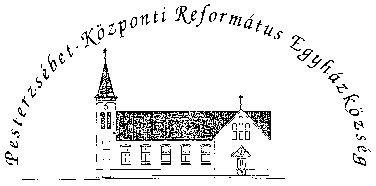 Pesterzsébet-Központi Református Egyházközség1204 Budapest, Ady E. u. 81.Tel/Fax: 283-0029www.pkre.hu   1893-2021